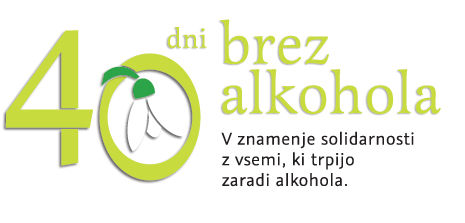 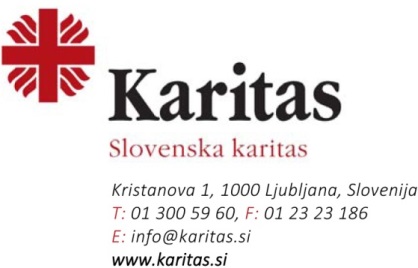 SOGLASJE STARŠA/SKRBNIKA O SODELOVANJU DIJAKA»Smej se!«Podpisani/a izjavljam, da soglašam s tem, da moj otrok/varovanec s svojim izdelkom, materialom, gradivom sodeluje v nagradnem literarnem natečaju      »Smej se!«, ki mladostnike spodbuja k aktivni udeležbi v preventivnih aktivnostih preventivne akcije 40 dni brez alkohola.PROSIMO, IZPOLNITE OBRAZEC S TISKANIMI ČRKAMI!Ime in priimek dijaka: ....................................................................................  Razred, srednja šola:......................................................................................Ime in priimek starša/skrbnika: ........................................................................Naslov za obveščanje o rezultatih natečaja:………………………………………..………...E-naslov mentorja:………………………………………………………………………………………Podpis starša/skrbnika: ....................................................................................Kraj:.......................................................Datum:....................................................